Pesterzsébet, 2018. december 25.Takaró Tamás, esperesKarácsonyLectio: Lukács 2; 1-14„És lőn azokban a napokban, Augusztus császártól parancsolat adaték ki, hogy mind az egész föld összeirattassék. (…)Mennek vala azért mindenek, hogy beirattassanak, kiki a maga városába. Felméne pedig József is Galileából, Názáret városából Júdeába, a Dávid városába, mely Bethlehemnek neveztetik, mivelhogy a Dávid házából és háznépe közül való volt; Hogy beirattassék Máriával, aki néki jegyeztetett feleségül, és várandós vala.És lőn, hogy mikor ott valának, betelének az ő szülésének napjai. És szülé az ő elsőszülött fiát; és bepólyálá őt, és helyhezteté őt a jászolba, mivelhogy nem vala nékik helyök a vendégfogadó háznál.Valának pedig pásztorok azon a vidéken, akik künn a mezőn tanyáztak és vigyáztak éjszakán az ő nyájok mellett. És ímé az Úrnak angyala hozzájok jöve, és az Úrnak dicsősége körülvevé őket: és nagy félelemmel megfélemlének.És monda az angyal nékik: Ne féljetek, mert ímé hirdetek néktek nagy örömet, mely az egész népnek öröme lészen: Mert született néktek ma a Megtartó, ki az Úr Krisztus, a Dávid városában. Ez pedig néktek a jele: találtok egy kis gyermeket bepólyálva feküdni a jászolban.És hirtelenséggel jelenék az angyallal mennyei seregek sokasága, akik az Istent dícsérik és ezt mondják vala: Dicsőség a magasságos mennyekben az Istennek, és e földön békesség, és az emberekhez jó akarat!”Alapige: János 1; 9 „Az igazi világosság eljött volt már a világba, amely megvilágosít minden embert.”Kedves Testvérek! Az emberek nagy általánosságban a karácsony látható történetét ismerik. Bár sok torzuláson ment keresztül az evangéliumi karácsonyi történet, sok olyan emberi meggondoláson, fantázia szülte dolgon, amelyeknek semmi köze nincs már az evangéliumokban leírt eredeti, valóságos, karácsonyi történethez sem, nevesítéseken keresztül, a megszületett gyermek Jézus elképesztő képekben való bemutatásán át. De sokan nem tudják, hogy nem csak egy látható története van a karácsonyi evangéliumnak, amelyet Máté és Lukács megírtak, hanem van egy lelki története is. És ha valaki igazán meg akarja érteni karácsonyt, ahhoz kevés, ha a karácsony történetét, a történeti elbeszéléseket ismeri meg. Ugye Máté evangélista a napkeleti bölcsekkel kapcsolatban írja le a Jézus születésének a történetét, akik egyszer megérkeznek Betlehembe, odatérdelnek a megszületett elé és kitárják a kincseiket. És egész úton egy csillagot követnek. Merthogy csillagászok, papok voltak, pogány emberek. Lukács evangélista karácsonyi történetét, amely része a teljes karácsonyi történetnek, az előbb felolvastam. Ott angyalok jelennek meg és angyalok jelentik be, hogy megszületett a megtartó az Úr Krisztus a Dávid városából való, elindulnak a pásztorok, és elsőként térdelnek elé és hódolnak neki. Ez a karácsony látható története, és úgy-ahogy ismerjük ezt. De János, aki szintén ír karácsonyról, nem a történeti részt írja meg, azt megírja Máté és megírja Lukács, hanem a karácsony lelki részét írja meg. A karácsonynak ugyanis van egy lelki története. És legalább olyanok, akik eljövünk templomba, ki, milyen gyakran, de eljövünk karácsonykor templomba, ismerkedjünk meg a karácsony lelki történetével. Arról, amit sokkal kevésbé hallunk és ismerünk, és talán nem is gondolunk rá. Ezért a maga nemében egy kicsit furcsa lesz. Akik ahhoz szoktatok, hogy ilyenkor csillagokról, pásztorokról, bölcsekről szól az evangélium, a bepólyált gyermekről, Józsefről és Máriáról, azok nem ezt fogjátok ma hallani. Mert karácsonynak nem a történetét, látható, evangéliumokban megírt történeti részéről fogok beszélni, hanem a karácsony lelki történetéről. János ezt írja meg, azt, ami nem látható karácsonyból és mégis valóságosan megtörtént. Mert a karácsony történelmi eseményeinek van egy mögöttese, egy lelki története. Erre fogunk ma figyelni. Olvastam, „az ige volt az igazi világosság, amely megvilágosít minden embert”. Ő jött el a világba. Kedves testvérek! Ez Jézusról szól. „Az ige volt az igazi világosság, aki megvilágosít minden embert.” Ő jött el a világba és ez Jézusról szól. Ő az igazi világosság. Amikor a Biblia ezt a szót, fogalmat használja, hogy világosság, sokkal többet és mást is ért azalatt, mint amihez hozzászoktunk, hogy itt most a fejem fölött, épp úgy, mint körülöttetek világosság van. Hogy este falvakban, városokban otthonokban fényt gyújtunk és ott világosság van. Ezért mondja így az ige, hogy az „igazi világosság” eljött ebbe a világba. Mi hozzászoktunk a természet szerinti világossághoz. De az ige különbséget tesz. És azt mondja van egy „igazi világosság” is. Arról van itt szó, hogy olyan lelki világosság Jézus, amely eddig hiányzott a világból és Jézus nélkül sötétség van a világban. Szellemi sötétség van. Jézus hozza el azt a lelki világosságot, amelyik majd a sötétséget félre tudja tolni és végre világosságba kerül az ember, lelki értelemben is. Kedves testvérek arról fogok ma prédikálni, hogy amikor Jézus személyében az Isten miértünk emberré lett, milyen világosságot hozott el erre a világra. És mi közünk van nekünk ehhez. Aki ismeri egy kicsit a Bibliát, az tudja, hogy Isten első teremtési tette a világosság volt, amikor azt mondta: „Legyen világosság!” Így kezdődik az élet. És az embert Isten már belehelyezte ebbe a világosságba, amikor megteremt bennünket az Isten, az embert, akkor már van világosság. Az élet feltétele, hogy legyen világosság. Azonban az első bűnesetben az ember fellázadt Isten ellen, megszakadt a kapcsolat Isten és ember között, és ezzel együtt megszakadt az életet adó lelki világossága az embernek. Lelki sötétség támadt. Úgy, hogy egyszer és mindenkorra be kell fejezni azt, hogy: Tudom én! Lelki sötétség támadt. Nem tudod. Semmit nem tudunk. Semmit. Lelki sötétségben élünk. És ha valaki ez ellen tiltakozik, akkor először arra szeretném felhívni a figyelmeteket, hogy az ember szakította meg a kapcsolatot Istennel. Így támad a lelki sötétség. Ő akart élni Isten nélkül, maga akart a maga Istene lenni. Ma ugyanezt játszuk. Nem vagyunk Istenre kíváncsiak megszakítottuk vele a kapcsolatot, Európa bele fog halni rövidesen. Ott kezdődött a halála, amikor a templomot elhagyták, Istent elhagyták, már látható módon is megszakították vele a kapcsolatot. Testvérek ez a lelki sötétség azóta bennünk van. És ezt látjuk magunk körül. És ez az oka, minden bajnak, bűnnek, szörnyűségnek. Mert minden baj, minden bűn, minden szörnyűség ebben a lelki sötétségben fogan. Ott fogan meg benne a lelki sötétségben. Ott kezd erősödni, megnőni, majd uralkodni az emberen. Számtalan olyan van ezek között, felsorolhatatlan, amelyik utat keres és talál és fékezhetetlenül kijön. Gondoljátok el, hogy mikor az ember – és de sűrűn van, sajnos mi magyarok ebben élen járunk – mocskos káromkodásba kezd. Fékezhetetlenül kijön belőle. A másik gyalázása, hazudozás, erőszak, gyilkosság, házasságtörés. Felsorolhatatlanul hosszú a sor. Ez mind a lelki sötétségben fogan. Ott erősödik meg. És a bűneink közül számtalan fékezhetetlenül kitör. Így ütünk, így ölünk, így káromkodunk, így válunk el egymástól, így gyűlölködünk, így megyünk bíróságra. Fékezhetetlenül jön a lelki sötétség elő belőlünk. Számtalan sötét gondolat utat nem talál, de bennünket belülről emészt. Vagyis van egy csomó dolog, ami sötétség ott van bennünk, nem engedjük ki a szánkon, nem valósul meg a kezünkön, de ott emészt bennünket belül, és pusztít. Irigység, ítélkezés, tisztátalanság, gondolati gyilkosság, gőg, a másik ember megvetése, lenézése. És mennyire szeretnénk ezeket sötétben is tartani! Ki ne jöjjön! Meg ne tudják! Meg ne lássák! Tömény lelki sötétség van az emberben. Az egész közéletünket is áthatja természetesen, mert mi vagyunk a közélet formálói. Azok, akik kimennek és mocskolódnak, köpködnek, elképesztő dolgokat csinálnak. Az ige szerint jön ki belőlük az, ami bennük van. Megtanultunk politikailag korrekt módon beszélni. Ami azt jelenti, hogy hazudni szabad. Az nem számít, hogy hazudsz, csak korrekt legyen bizonyos körök számára. Elfogadható legyen. Kedves testvérek! Én tudom jól, hogy van egy csomó ember, akit nem izgat, hogy az élete tele van sötét dolgokkal. Aztán azt is tudom, hogy van egy csomó ember, aki próbálja megmagyarázni a sötét dolgait. Ugye, ez a leggyakoribb. Hát, emberek vagyunk! Igen. Sötét dolgokkal teli lévő emberek. Nem magyarázat a lelki sötétségeinkre és a benne fogant bűnökre, és a magunkban őrzöttekre és a kiböfögöttekre, nem magyarázat, hogy emberek vagyunk. A legtöbb ember igyekszik minden dolgát sötétben tartani. Fizikai és lelki kozmetikázza magát. És úgy viselkedik, mintha nem lenne benne végtelenül nagy lelki sötétség, amiben bűnök sokasága él. Van, ami időnként kitör, van, amit megpróbál szégyenkezve leplezni, de ott van benne. Nagyon sok energiát felemészt, hogy képmutató életet éljünk. A legtöbb energiát az veszi el tőlünk. És bele lehet betegedni testileg is, lelkileg is egyaránt. De karácsonykor Jézus elhozta az igazi fényt, az igazi világosságot. Amikor az angyalok megjelennek már a pásztoroknak, ebből a fényből látunk. Amikor a csillag megjelenik a napkeleti bölcseknek, már ebből a fényből látunk. Eljött a világ világossága a Krisztus Jézus. Gondoljátok meg, azt olvassuk az igében, hogy Jézus Krisztusban maga az élő Isten öltött testet. A világ világossága, aki a világosságot teremtette. Jézus elhozta a világ világosságát. És azért jött el ez a Krisztus Jézus, hogy az Istennel megszakadt kapcsolatunkat helyreállítsa. Hogy legyen valódi kapcsolatuk az élő Istennel, mert arra vagyunk megteremtve. Mindnyájan. Nem az Isten nélküliségre. Abba belepusztulunk. Azt mondja Péter apostol, azért jött Jézus, hogy minket Istenhez vezessen. Benne áll helyre az érintkezés Istennel, és fény gyullad ki. Benne áll helyre a kapcsolat Isten és ember között. És újra fény gyullad ki az ember életében. Jézus Krisztus az, aki megvilágosítja akkor az embert, és izgalmas dolgok történnek akkor az emberrel. Amikor Jézus fényt gyújthat végre a sötétség után az ember lelkében és szívében. Mit látunk meg, ha ez megtörtént? Először is azt, hogy Isten van. Nem csak úgy, ahogy emberek a szájukra merik venni az Isten nevét. Isten van. És nem olyan az Isten, mint ahogy gondolod. Az Isten az igazi Isten, aki kijelentette magát számunkra. Az az Isten pont olyan, mint az, aki az Ő nevében eljött erre a világra, mint Jézus Krisztus. És azt mutatta be Jézus, hogy az Isten szerető, irgalmas mennyei Atyám. Azt mutatta be, hogy Isten az egyetlen jó. Hogy Isten valóban a szeretet. Ilyenkor lári-fárizunk állandóan a magunk szeretetéről, amibe belehalnak a körülöttünk élők, belepusztulnak. De dicsőítjük magunkat még karácsonykor is, hogy ilyenkor megmutathatom, mekkora szeretet van bennem. Testvérek! Egyvalaki a szeretet, az élő Isten. És Jézus Krisztus bemutatta, milyen ez a csodálatos mennyei Atya. Mit tudunk meg róla? Azon túl, amit az előbb felsoroltam, azt is, hogy a bűnt gyűlöli, a bűnt megítéli, a bűnt halállal bünteti, mert igazságos Isten. De nem a bűnös emberen, hanem az Ő szerelmes fián, akit ezért küldött el. Aki a Golgotára ment. Mert örökkévaló szeretettel szeret bennünket az Isten. „Örökkévaló szeretettel szeretlek, ezért terjesztettem rád irgalmasságomat.” Arról beszélt Jézus, hogy „Úgy szereti Isten ezt az egész világot, hogy őt, Jézust adta a keresztfára a bűneinkért. Hogy ha valaki hisz ebben a Jézusban, el ne vesszen, hanem örök élete legyen.” Jézus által karácsonykor megnyílt a menyország. És az odavaló belépés az ember részéről, hogy elhiszi-e. Elhiszi-e, hogy megszületett Jézus Krisztusban, Isten fiában az út: Isten országába, és a kapcsolat újra az élő Istennel.Aztán Jézus világosságában napvilágra kerülnek a magam számára is mindazok, amik elválasztanak Istentől. Kedves testvérek! Az embert semmi más nem választja el Istentől, csak egy dolog. Azért egy, hogy ne kelljen sokat gondolkodni rajta, hogy össze ne keverjük mással. Egyetlen egy dolog. Azt mondja a Biblia: a bűnöm. Semmi más. Egyetlen egy dolog miatt nincs az embernek kapcsolata az élő Istennel, amiatt, ami egyszer elválasztotta, és az a bűn volt. És amíg valaki nem jön és helyre nem állítja, a bűnt el nem teszi az útból, Istennel való kapcsolata az embernek nem lesz. Jézus világossága láttatja meg a bűnömet bűnnek. De bűnbánattal az Úr elé tenni, ez az én dolgom. Terítve van az asztal. Ne siess haza! Maradj egyszer itt. És hagyd itt, mert azért van itt, a keresztre ment Jézus jegyei, a bűneinket eltörlő jegyek. Hagyd egyszer itt a bűneidet, és akkor átéled, hogy megbocsátott az Isten, és elválaszt a bűnödtől. Mert egyedül Isten bocsánata választ el tőle. Semmi más. Hordozod különben roskadásig. Élj a nagy lehetőséggel! Jézus világosságában kezdjük érteni és látni egészen egymást. Kedves testvérek! Amikor valaki belekerül Isten világosságába, akkor másként fogja nézni azt, akit emberszámba sem vett. Másként fogja látni azt, aki terhére van. Akit vetélytársnak vél, akit ellenségnek tart. Mindenkit másként kezd látni. Mindenkit. Mert megérti, hogy Isten, hogy nézi őt. És attól kezdve ő sem tud másként nézi másokra. És ebben a világosságban értjük meg, hogy mi Isten terve velünk. Nem érdekel? Nem baj, vén korban is jó megtudni, legalább vén korban, mit akar velem az Isten. És ebbe a világosságba az ige által kerülünk be, mert az ige az igazi világosság. Testvérek! Azért fontos igét hallgatni, azért fontos igét olvasni, mert az igében hangzik fel az, aminek nyomán bennünk világosság támadhat, csak. Semmi más úton nem. Aki megfosztja magát attól, hogy Isten igéjét hallgassa, az azt zárja el, hogy világosság támadjon benne egyszer igazán. Kérdés az, hogy az ige világossága elől elbújunk, elrejtőzünk vagy egyszer odaállunk az Úr elé. Karácsonykor eljött az igazi világosság, a világba, amely megvilágosít minden embert. Testvérek, a felelősségünk az, hogy mit teszek vele. Ez a mi felelősségünk. Az ige két dolgot mond válaszul. Azt mondja: „A saját világába jött Jézus, de az övéi nem fogadták be őt.” Ez az egyik, amit tehetünk. Értem eljött Jézus erre a világra, és én nem fogadom be őt. Így is lehet. De lehet másként is. Azt mondja az ige: „De akik befogadták őt, azoknak hatalmat adott, hogy Isten fiaivá legyenek.” Akik befogadták őt. Ez a két dolog lehet. Nem fogadom be őt, vagy befogadom végre őt. Az egyikből élet lesz, a másiknak nagyon szomorú a vége. Befogadom vagy elutasítom, ez az én felelősségem. Áldjon meg minket az Isten azzal, hogy kinyissuk magunkat a karácsonyi világosság Jézus Krisztus előtt és merjük elmondani: Mit akarsz Uram, énvelem? És meg fogja mondani. De nem otthon a kávésbögre mellett, hanem ott, ahol Ő beszél. Ahova oda kell tartani a fülemet. Meg fogja mondani. Miről szólt ma a karácsonyi evangélium? Arról, hogy éli az ember a maga életét lelki sötétségben, amit ő nem lát sötétségnek. Mert olyan, mint a körülötte lévő többiek. Ő pont olyan, mint a többi, lelki sötétségben élő. Meg nem is tudja min megmérni, azt, hogy lelki sötétségben van. Hasonlítok a többi emberhez, hasonló az életem a többi emberéhez. Amikor felhangzik végre valakinek a szívében az Isten igéje, akkor ott világosság gyullad. A világ világossága fényt gyújt bennünk. És láthatóvá lesz minden. És aztán vagy védem és igazolom, megmagyarázom, vagy megvallom az én Uramnak, amit így bűnnek látok, és szabaddá leszek, és végre elkezdődik az, amit keresztyén életnek nevezünk. Így kezdesz majd magad is világítani a saját családodban a tiéidnek. Így leszel angyallá. Küldötté. Isten küldöttévé. Így leszel örömmondóvá. És békekövetté. Erre lehetőségünk van, hogy felkészüljünk. Terítve az asztal.„Hirdetek néktek nagy örömöt, az egész népnek öröme lesz. Megszületett a megtartó, az Úr Krisztus.” „Aki a világba jött, mint az igazi világosság, és megvilágosít minden embert.” Amit látsz, fogadd el bűnbánatban, és hálaadással és minden, minden újjá lesz az életedben. Ámen!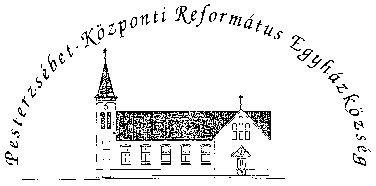 Pesterzsébet-Központi Református Egyházközség1204 Budapest, Ady E. u. 81.Tel/Fax: 283-0029www.pkre.hu   1893-2018